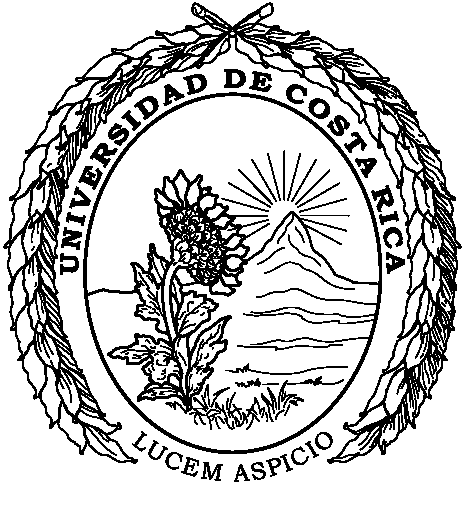 Vicerrectoría de AdministraciónOficina de Administración FinancieraCOBROS POR CONCEPTO DE MATRÍCULASe  comunica a toda la  población estudiantil (de grado, maestrías y doctorados regulares, y posgrados con financiamiento complementario (modalidad semestral y modalidad no semestral), que  los  informes de cobro  por concepto  de matrícula para el tercer ciclo lectivo del 2014,  estarán disponibles  para su  consulta e impresión, en la dirección Web www.oaf.ucr.ac.cr., de acuerdo con el siguiente calendario:Estudiantes de Bachillerato, de Licenciatura, de Maestrías Regulares, de Doctorados Regulares y de Posgrados con Financiamiento Complementario, modalidad semestral.Cuota únicaPeríodo ordinario de cobroDel 20 de enero al 02 de febrero de 2015.Período extraordinario con recargoRecargo del 10%		del 03 al 09 de febrero de 2015.Recargo del 20%		a partir del 10 de febrero de 2015.Estudiantes de Posgrado con Financiamiento Complementario, modalidad no semestralCuota 1Período ordinario de cobroDel 16 de febrero al 22 de marzo de 2015.Período extraordinario con recargoRecargo del 10%		del 23 de marzo al 05 de abril de 2015.Recargo del 20%		a partir del 06 de abril de 2015.Cuota 2Período ordinario de cobroDel 09 de marzo al 22 de marzo de 2015.Período extraordinario con recargoRecargo del 10%		del 23 de marzo al 05 de abril  de 2015.Recargo del 20%		a partir del 06 de abril de 2015.Además, puede consultar el calendario anual de cobro en la dirección Web www.oaf.ucr.ac.crSitios de pago:Área de cajas (Oficina de Administración Financiera, Sede Central, Sedes Regionales y Recintos Universitarios)Sucursales Banco Crédito Agrícola de Cartago (sucursales e internet)Banco Nacional de Costa Rica (sucursales e internet)Banco de Costa Rica (sucursales e internet)Banco Popular y de Desarrollo Comunal (sucursales e internet)Para el pago, se debe indicar únicamente el número de carné.Estudiantes de Bachillerato, Licenciatura, Maestrías Regulares, Doctorados Regulares y Posgrados con Financiamiento Complementario (modalidad semestral)Cuota única, período ordinario de cobro:Del 20 de enero al 02 de febrero de 2015.Período extraordinario con recargos: Recargo del 10% del 03 al 09 de febrero de 2015.Recargo del 20% a partir del 10 de febrero de 2015.  Estudiantes de Posgrados con Financiamiento Complementario (modalidad no semestral)Cuota 1 período ordinario de cobro:Del 16 de febrero al 22 de marzo de 2015.Período extraordinario con recargos: Recargo del 10% del 23 de marzo al 05 de abril de 2015.Recargo del 20% a partir del 06 de abril de 2015.  Cuota 2 período ordinario de cobro:Del 09 al 22 de marzo de 2015.Período extraordinario con recargos: Recargo del 10% del 23 de marzo al 05 de abril de 2015.Recargo del 20% a partir del 06 de abril de 2015.  Los informes de cobro estarán disponibles para su consulta e impresión en la dirección web www.oaf.ucr.ac.cr